Jihočeská univerzita v Českých BudějovicíchFakulta zemědělská a technologickáNázev katedryBakalářská/Diplomová práceNázevAutor(ka) práce:	Jméno autoraVedoucí práce:	Jméno vedoucího s titulyKonzultant práce:	Jméno konzultanta s titulyČeské Budějovice2021ProhlášeníProhlašuji, že jsem autorem této kvalifikační práce a že jsem ji vypracoval(a) pouze s použitím pramenů a literatury uvedených v seznamu použitých zdrojů.V Českých Budějovicích dne						PodpisAbstraktZde bude český abstraktKlíčová slova: klíčová slovaAbstractZde bude anglický abstraktKeywords: klíčová slova anglickyPoděkováníZde může být text poděkováníÚvodOdstavec za nadpisem se nikdy neodsazuje. Lorem ipsum dolor sit amet, consectetuer adipiscing elit. Proin in tellus sit amet nibh dignissim sagittis. Nulla non lectus sed nisl molestie malesuada. Class aptent taciti sociosqu ad litora torquent per conubia nostra, per inceptos hymenaeos. Fusce tellus. Etiam dictum tincidunt diam. Duis aute irure dolor in reprehenderit in voluptate velit esse cillum dolore eu fugiat nulla pariatur. Donec vitae arcu. Praesent vitae arcu tempor neque lacinia pretium. Nulla non lectus sed nisl molestie malesuada. Etiam bibendum elit eget erat. Praesent id justo in neque elementum ultrices. Maecenas fermentum, sem in pharetra pellentesque, velit turpis volutpat ante, in pharetra metus odio a lectus. Fusce suscipit libero eget elit.Velikost odsazení prvního řádku odstavce je standardně 0,75 cm. Odstavce se od sebe neodsazují vertikální mezerou. Sed ac dolor sit amet purus malesuada congue. Vivamus porttitor turpis ac leo. Morbi imperdiet, mauris ac auctor dictum, nisl ligula egestas nulla, et sollicitudin sem purus in lacus. Phasellus rhoncus. In convallis. Praesent dapibus. Integer vulputate sem a nibh rutrum consequat. Nullam faucibus mi quis velit. Etiam bibendum elit eget erat. Etiam egestas wisi a erat. Donec iaculis gravida nulla. Curabitur sagittis hendrerit ante. Aliquam id dolor. Curabitur bibendum justo non orci. Donec ipsum massa, ullamcorper in, auctor et, scelerisque sed, est. Maecenas libero. Morbi scelerisque luctus velit.KapitolaAutor BP/DP si zvolí názvy kapitol dle své potřeby (vyjma úvodu, diskuse a závěru). Autor pomocí citací v textu označí konkrétní části práce, které byly parafrázovány, nebo přímo citovány. Každá citace v textu obsahuje příjmení autora a rok publikování a obvykle se nachází na konci parafrázované části. Citace prací uvádějte následovně:Jeden autor: (Zelinka, 2003) či např. … v práci Zelinka (2003).Dva autoři: (Soukup a Veselý, 2007) či např: …jak uvádí Soukup a Veselý (2007).Tři a více autorů: (Třináctý et al., 2013) či např: …v práci týmu Třináctý et. al (2013).Lorem ipsum dolor sit amet, consectetuer adipiscing elit. Nam sed tellus id magna elementum tincidunt. Mauris dolor felis, sagittis at, luctus sed, aliquam non, tellus. Quis autem vel eum iure reprehenderit qui in ea voluptate velit esse quam nihil molestiae consequatur, vel illum qui dolorem eum fugiat quo voluptas nulla pariatur?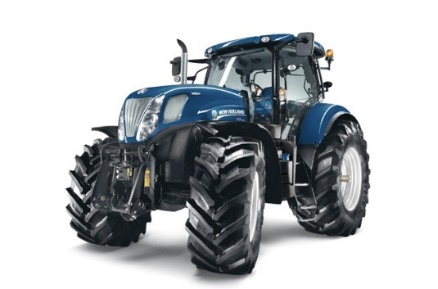 Odstavec za obrázkem/tabulkou/odrážkami se nikdy neodsazuje. Mauris dolor felis, sagittis at, luctus sed, aliquam non, tellus. Praesent id justo in neque elementum ultrices. Maecenas aliquet accumsan leo. Nulla quis diam. Ut enim ad minim veniam, quis nostrud exercitation ullamco laboris nisi ut aliquip ex ea commodo consequat. Aliquam erat volutpat. Duis risus. Phasellus faucibus molestie nisl. Cum sociis natoque penatibus et magnis dis parturient montes, nascetur ridiculus mus. 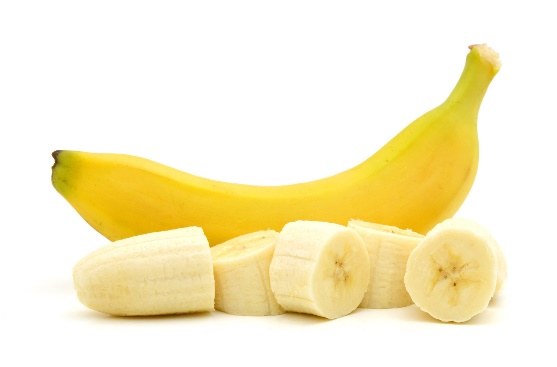 PodkapitolaPodpodkapitolaV závěrečné práci se využívá pouze tří úrovní kapitol. 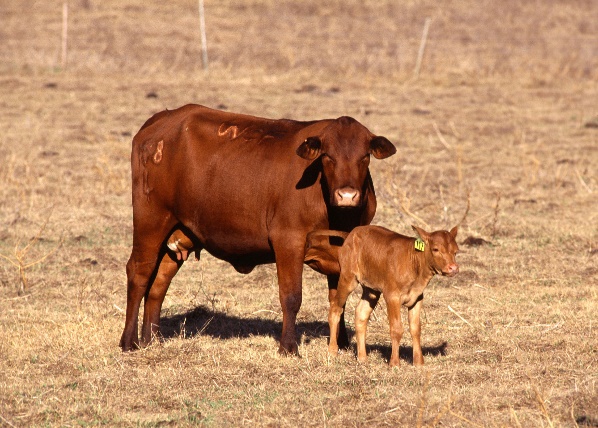 KapitolaLorem ipsum dolor sit amet, consectetuer adipiscing elit. Nam sed tellus id magna elementum tincidunt. Neque porro quisquam est, qui dolorem ipsum quia dolor sit amet, consectetur, adipisci velit, sed quia non numquam eius modi tempora incidunt ut labore et dolore magnam aliquam quaerat voluptatem. Mauris dolor felis, sagittis at, luctus sed, aliquam non, tellus. Praesent id justo in neque elementum ultrices. Quis autem vel eum iure reprehenderit qui in ea voluptate velit esse quam nihil molestiae consequatur, vel illum qui dolorem eum fugiat quo voluptas nulla pariatur?Aliquam erat volutpat. Duis risus. Phasellus faucibus molestie nisl. Cum sociis natoque penatibus et magnis dis parturient montes, nascetur ridiculus mus. Ut enim ad minim veniam, quis nostrud exercitation ullamco laboris nisi ut aliquip ex ea commodo consequat. Sed elit dui, pellentesque a, faucibus vel, interdum nec, diam.Tabulka .: Srovnávací tabulka SolidWorks (SolidVision, 2018)Lorem ipsum dolor sit amet, consectetuer adipiscing elit. Nam sed tellus id magna elementum tincidunt. Lorem ipsum dolor sit amet, consectetuer adipiscing elit. Nam sed tellus id magna elementum tincidunt.KapitolaLorem ipsum dolor sit amet, consectetuer adipiscing elit. Nam sed tellus id magna elementum tincidunt. Neque porro quisquam est, qui dolorem ipsum quia dolor sit amet, consectetur, adipisci velit, sed quia non numquam eius modi tempora incidunt ut labore et dolore magnam aliquam quaerat voluptatem. Mauris dolor felis, sagittis at, luctus sed, aliquam non, tellus. Praesent id justo in neque elementum ultrices. Quis autem vel eum iure reprehenderit qui in ea voluptate velit esse quam nihil molestiae consequatur, vel illum qui dolorem eum fugiat quo voluptas nulla pariatur?Aliquam erat volutpat. Duis risus. Phasellus faucibus molestie nisl. Cum sociis natoque penatibus et magnis dis parturient montes, nascetur ridiculus mus. Ut enim ad minim veniam, quis nostrud exercitation ullamco laboris nisi ut aliquip ex ea commodo consequat. Sed elit dui, pellentesque a, faucibus vel, interdum nec, diam.Lorem ipsum dolor sit amet, consectetuer adipiscing elit. Nam sed tellus id magna elementum tincidunt. Neque porro quisquam est, qui dolorem ipsum quia dolor sit amet, consectetur, adipisci velit, sed quia non numquam eius modi tempora incidunt ut labore et dolore magnam aliquam quaerat voluptatem. Mauris dolor felis, sagittis at, luctus sed, aliquam non, tellus. Praesent id justo in neque elementum ultrices. Quis autem vel eum iure reprehenderit qui in ea voluptate velit esse quam nihil molestiae consequatur, vel illum qui dolorem eum fugiat quo voluptas nulla pariatur?Aliquam erat volutpat. Duis risus. Phasellus faucibus molestie nisl. Cum sociis natoque penatibus et magnis dis parturient montes, nascetur ridiculus mus. Ut enim ad minim veniam, quis nostrud exercitation ullamco laboris nisi ut aliquip ex ea commodo consequat. Sed elit dui, pellentesque a, faucibus vel, interdum nec, diam.DiskuseZávěrSeznam použité literatury Citace zde budou abecedně seřazeny a mohou být vytvořeny dle následujících příkladů, nebo na základě uvážení vedoucího práce:Citace knihyPříjmení, První písmeno jména. (rok). Název knihy. Vydání. Vydavatel, město. ISBN.Jeden autorZelinka, I. (2003). Umělá inteligence. BEN, Praha. ISBN 80-7300-068-7.Dva autořiSoukup, V. a Veselý, J. (2007). Maturitní otázky – Fyzika. FRAGMENT, s.r.o., Praha. ISBN 978-80-253-0501-0.Tři a více autorůKazda, J., Mikulka, J., Prokinová, E. (2010). Encyklopedie ochrany rostlin. ProfiPress, 400 s. ISBN  978-80-8672-634-2.Citace kapitoly v knizePříjmení, První písmeno jména. (rok). Název kapitoly. In: Příjmení, První písmeno jména editora(ů) (Eds.). Název knihy. Vydání. Vydavatel, město, rozsah stran. ISBN.Jeden autorICMSF (1993). Cereals and cereal products. In Microorganism in Foods, První vydání, Springer, Boston, pp. 313–355. ISBN 978-1-4613-7422-0.Dva autořiNucci, M. a Anaissie, E. J. (2009). Hyalohyphomycosis. In: Anaissie, E. J., McGinnis, M. R. a Pfaller, M. A. (Eds.), Clinical mycology (Second edition), Druhé vydání, Churchill Livingstone, Edinburgh, pp. 309–327. ISBN 978-1-4160-5680-5.Tři a více autorůPerring T. M., Stansly P. A., Liu T.X., Smith H.A., Andreason S.A. (2018): Whiteflies: Biology, Ecology, and Management. In: Wakil W., Brust G., Perring T. (Eds.): Sustainable Management of Arthropod Pests of Tomato. Elsevier Science Publishing Co Inc., San Diego, USA, 73–110.Citace vědeckých publikacíPříjmení, První písmeno jména. (rok). Název článku. Název časopisu, ročník(číslo):rozsah stran článku.Jeden autorZain, M. E. (2011). Impact of mycotoxins on human and animals. Journal of Saudi Chemical Society, 15(2):129–144.Dva autořiWichmann, J. a Sandkuhl, K. (2020). Toward a smart town: Digital innovation and transformation process in a public sector environment. Smart Innovation, Systems and Technologies, 189(1):1–10. Tři a více autorůPerdikis D., Kapaxidi E., Papadoulis G. (2008). Biological control of insect and mite pests in greenhouse solanaceous crops. The European Journal of Plant Science and Biotechnology, 2: 125–144.Citace článku ve sborníku z konferencePříjmení, První písmeno jména. (rok). Název článku ve sborníku. In: Název konference. Vydavatel, Město, rozsah stran článku.Jeden autorMoretti, A. (2009). Taxonomy of Fusarium genus: A continuous fight between lumpers and splitters. In: Zbornik Matice Srpske za Prirodne Nauke, Srbsko, pp. 117.Dva autořiBurlica, R. a Hnatiuc, E. (2014). A comparative study of non-thermal plasma Glidarc reactors. In 2014 International Conference on Optimalization of Electrical and Electronic Equipment, OPTIM 2014, Brašov, Rumunsko, pp. 1060–1065.Tři a více autorůKříž, P., Olšan, P., Havelka, Z., Bartoš, P., Bohatá, A., Strejčková, M., Čurn, V., Špatenka, P. (2017). Enhancement of the yield of rape seeds by plasma discharge and biological protection: Field experiments. In: Proceedings 2017 International Conference on Optimization of Electrical and Electronic Equipment (OPTIM) & 2017 Intl Aegean Conference on Electrical Machines and Power Electronics (ACEMP): May 25–27, Brasov, Romania. IEEE, s. 1045–1050. Citace webových zdrojůBez uvedeného autoraNázev webu, (rok). Název stránky. [online] [datum citování]. Dostupné z: URLHybrid.cz (2012). Vodíkový traktor NH2 otestuje nezávislá farma v Turíně. [online] [cit. 5. 12. 2018]. Dostupné z: http://www.hybrid.cz/vodikovy-traktor-nh2-otestuje-nezavisla-farma-v-turine Anonym 1 (2012): Vodíkový traktor NH2 otestuje nezávislá farma v Turíně. [online] [cit. 5. 12. 2018]. Dostupné z: http://www.hybrid.cz/vodikovy-traktor-nh2-otestuje-nezavisla-farma-v-turineS uvedeným autoremPříjmení, První písmeno jména. (rok). Název stránky. [online] Název webu [datum citování]. Dostupné z: URLHerwig, C. (2020). Maps that bring us closer, even when we’re apart. [online] Google Blog [cit. 11. 02. 2020]. Dostupné z: https://blog.google/products/maps/my-maps-bring-us-closer/Citace závěrečných pracíPříjmení, První písmeno jména. (rok) Název práce. Typ práce, Univerzita, Fakulta.Melounek, M. (2010). Koncepce elektromobilu. Bakalářská práce, Vysoké učení technické v Brně, Fakulta strojního inženýrství.Seznam obrázkůObrázek 1.1: Vodíkový traktor (Hybrid.cz, 2012)	7Seznam tabulekTabulka 2.1: Srovnávací tabulka SolidWorks (SolidVision, 2018)	8Seznam použitých zkratekZákladní funkcionalita SolidWorksSolidWorks
StandardSolidWorks 
ProfessionalSolidWorks
PremiumUživatelské rozhraníUživatelské rozhraníUživatelské rozhraníUživatelské rozhraníProstředí SolidWorks●●●Technologie SWIFT●●●Realistické zobrazení modelů●●●Knihovna návrhů●●●Vyhledávání dokumentů a příkazů●●●,(.)